Billedophængning i Korup Kultur- & Idrætscenter
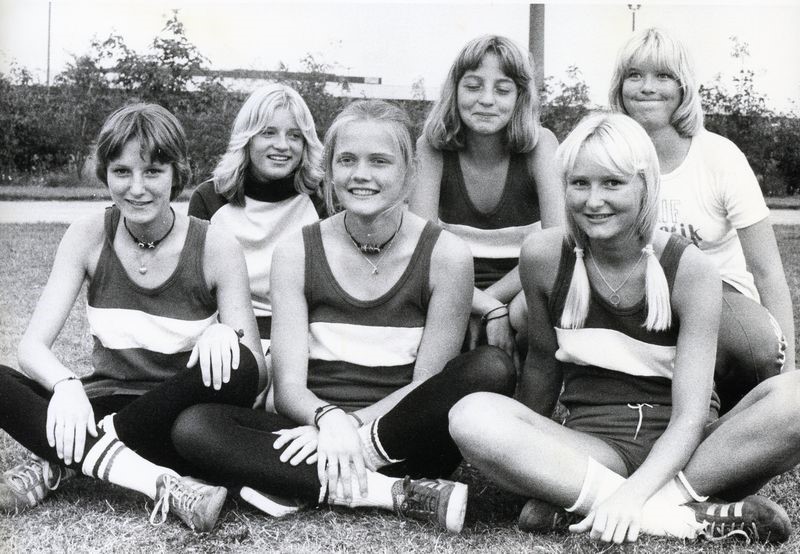 Årets billedophængning fra Korup-Ubberud Lokalhistoriske Forening står i fællesskabets tegn.Det handler om sammenhold og venskaber, som fællesskabet ofte resulterer i.Og fællesskaber opstår jo i rigtig mange sammenhænge: familieliv, foreningsliv, idrætsliv, skoleliv og livet på arbejdspladsen for blot at nævne nogle.Udstillingen kan ses i Foyeren i Korup Kultur- & Idræts-center fra den 1. februar til 12. april 2018.  